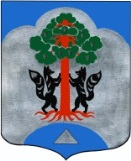                                                     АДМИНИСТРАЦИЯМО СОСНОВСКОЕ СЕЛЬСКОЕ ПОСЕЛЕНИЕМО ПРИОЗЕРСКИЙ МУНИЦИПАЛЬНЫЙ РАЙОНЛЕНИНГРАДСКОЙ ОБЛАСТИПОСТАНОВЛЕНИЕПРОЕКТот __ декабря 2019 года  № ___                                                              О внесении изменений в постановление администрации от 18.12.2018г. № 950 «Об утверждении  муниципальной программы «Развитие автомобильных дорог муниципального образования Сосновское сельское поселение в 2019 году»В соответствии с 5.5. Порядка разработки, реализации и оценки эффективности муниципальных программ МО Сосновское сельское поселение МО Приозерский муниципальный район Ленинградской области, утвержденного Постановлением администрации МО Сосновское сельское поселение от 03.03.2014г. № 87 «Об утверждении Порядка разработки, реализации и оценки эффективности муниципальных программ муниципального образования Сосновское сельское поселение муниципального образования Приозерский муниципальный район Ленинградской области», в связи с уточнением объема бюджетных ассигнований на реализацию муниципальной программы, в целях создания благоприятных условий проживания граждан, повышения эффективности и безопасности функционирования автомобильных дорог муниципального образования, обеспечение жизненно важных социально-экономических интересов, администрация МО Сосновское сельское поселение ПОСТАНОВЛЯЕТ:1. Внести изменения в муниципальную программу «Развитие автомобильных дорог муниципального образования Сосновское сельское поселение муниципального образования в 2019 году» и читать в соответствии с приложением к настоящему постановлению.2. Постановление от 08.10.2019г. № 485 «О внесении изменений в постановление администрации от 18.12.2018г. № 950 «Об утверждении  муниципальной программы «Развитие автомобильных дорог муниципального образования Сосновское сельское поселение в 2019 году» считать утратившим силу.3. Настоящее постановление подлежит размещению на официальном сайте администрации муниципального образование Сосновское сельское поселение муниципального образования Приозерский муниципальный район Ленинградской области в сети интернет вступает и в силу со дня официального опубликования в средствах массовой информации.4. Контроль за исполнением настоящего распоряжения оставляю за собой.Глава администрации МО Сосновское сельское поселение				      	                      Д.Л. СоколовСогласовано:ПрокуратураКомитет финансовРазослано: дело-2, Прокуратура.-1, отд. ЖКХ- 1, КСО -1Муниципальная программа«Развитие автомобильных дорог муниципального образования Сосновское сельское поселениев 2019 году»Ответственный исполнитель программы: Специалист администрация  муниципального образования Сосновское сельское поселение, курирующий вопросы жилищно-коммунального хозяйства(8-813-79) 61-382 эл.адрес:  sosnadm@mail.ruПриложение к Постановлению администрацииМО Сосновское сельское поселениеМО Приозерский муниципальный районЛенинградской области                                                                                                         от __.12.2019г. № ___П А С П О Р Тмуниципальной программы «Развитие автомобильных дорог муниципального образования Сосновское сельское поселение в 2019 году»1. Характеристика проблем, решение которых осуществляется путем реализации ПрограммыВ МО Сосновское сельское поселение  протяженность дорог общего пользования местного значения составляет 87,7 км. Поэтому проблему ремонта проезжей части дорог общего пользования местного значения необходимо решать программным способом, предусматривающим совместное финансирование ремонта, в том числе из бюджетов всех уровней. Реализация мероприятий Программы позволит улучшить состояние и обеспечить нормальное функционирование автомобильных дорог общего пользования местного значения МО Сосновское сельское поселение. Необходимость финансирования обусловлена тем, что проблема ремонта  проезжей части дорог общего пользования местного значения сейчас стоит очень остро. Для обеспечения устойчивого экономического роста и повышения уровня жизни населения, снижения аварийности на дорогах муниципального образования необходимо совершенствование технического состояния дорог и придомовой территории. Программа направлена на комплексное содержание и ремонт автомобильных дорог общего пользования местного значения, в соответствии с правилами, стандартами, техническими нормами и другими нормативными документами, относящимися к обеспечению безопасности дорожного движения в сельской местности. Программа включает в себя комплекс инженерно-технических мероприятий для поддержания муниципальных дорог постоянно в надлежащем порядке и создания комфортных условий для работы и проживания местных жителей:- содержание проезжей части дорог, тротуаров; - ремонт проезжей части муниципальных дорог.2. Цель и задачи Программы.Цель Программы:- выполнение полномочий, связанных с организацией дорожной деятельности в отношении автомобильных дорог местного значения, с целью сохранения и совершенствования сети автомобильных дорог местного значения;Задачи Программы:- повышение комфортных условий проживания граждан;- повышение уровня эксплуатационного состояния улично-дорожной сети;- улучшение транспортно-эксплуатационного состояния существующей дорожной сети  в муниципальном образовании;- ликвидация очагов аварийности и улучшение инженерного благоустройства дорожной сети в муниципальном образовании Сосновское сельское поселение;- приоритетное направление социально-экономического и транспортного развития муниципального образования Сосновское сельское поселение,- повышение эффективности и безопасности функционирования автомобильных дорог муниципального образования, обеспечение жизненно важных социально-экономических интересов;
  -  cоздание благоприятных условий проживания граждан. Программа включает в себя комплекс скоординированных мероприятий, необходимых для содержания и восстановления первоначальных транспортно-эксплуатационных характеристик и потребительских свойств автомобильных дорог и сооружений на них и развитие автомобильных дорог муниципального образования.	Эффективность осуществления мероприятий будет непосредственно зависеть от возможностей финансового обеспечения Программы.3. Перечень групп программных мероприятий.Для реализации поставленных целей и решения задач программы предусмотрено выполнение комплекса следующих групп мероприятий:1. Мероприятия по содержанию автомобильных дорог общего пользования муниципального значения и искусственных сооружений на них направлены на выполнение работ по содержанию автомобильных дорог и искусственных сооружений на них, в соответствии с нормативными требованиями.Мероприятия по ремонту автомобильных дорог будут определяться на основе результатов ежегодного анализа состояния дорог.2. Мероприятия по ремонту автомобильных дорог общего пользования муниципального значения и искусственных сооружений на них позволят увеличить протяженность участков автомобильных дорог общего пользования муниципального значения, на которых показатели их транспортно-эксплуатационного состояния соответствуют требованием стандартов к эксплуатационным показателям автомобильных дорог.4. Финансирование ПрограммыФинансовое обеспечение мероприятий Программы осуществляется за счет средств бюджета Ленинградской области, средств бюджета МО Сосновское сельское поселение.	Объем финансирования Программы за счет местного бюджета носит прогнозный характер и подлежит уточнению в установленном порядке при формировании и утверждении проекта местного бюджета на очередной финансовый год.Общий объем бюджетных ассигнований муниципальной программы составляет 15061,6 тыс. руб., в том числе:- местный бюджет – 7929,8 тыс. руб.,- областной бюджет – 7131,8 тыс. руб.5. Планируемые показатели эффективности реализации ПрограммыВ соответствии с целью и задачами Программы основной эффект от реализации ее мероприятий имеет, прежде всего социальную направленность, стимулирующую активизацию экономической деятельности:-  развитие и совершенствование автомобильных дорог, улучшение их технического состояния;- обеспечение безопасности дорожного движения.За 2019г. планируется выполнить следующие показатели:- приведение в нормативное состояние не менее 1,3 тыс. кв.м. автомобильных дорог;- увеличение объемов финансовых вложений в развитие автомобильных дорог на территории  муниципального образования Сосновское сельское поселение в расчете на одного жителя ежегодно не менее 1%.6. Оценка эффективности реализации ПрограммыЭффективность от реализации программы ожидается в виде:- улучшения социальных условий жизни населения;- приведение дорог местного значения и улично-дорожной сети в состояние, обеспечивающее внешнее благоустройство муниципального образования;- повышение безопасности дорожного движения и снижение аварийности на дорогах муниципального образования; - снижение отрицательных воздействий на природную среду;- создание устойчивого проезда по автомобильным дорогам муниципального образования Сосновское сельское поселение.Оценка результативности и эффективности реализации муниципальной программы осуществляется в соответствии с Методическими указаниями по разработке и реализации муниципальных программ муниципального образования Сосновское сельское поселение муниципального образования Приозерский муниципальный район Ленинградской области, утвержденными Постановлением администрации от 05.03.2014 года № 23.7. Срок реализации ПрограммыСрок реализации Программы устанавливается на период с 01.01.2019г. по 31.12.2019г.8. Система управления ПрограммойАдминистрация МО Сосновское сельское поселение для достижения целей и задач Программы выполняет следующие мероприятия:- проводит активную агитационно-разъяснительную работу;- формирует адресный перечень подлежащих ремонту проезжей части дорог общего пользования местного значения  в рамках Программы;- проводит процедуру выбора подрядных организаций на проведение указанных работ в соответствии с действием Федерального закона от 05.04.2013г. 44-ФЗ «О контрактной системе в сфере закупок товаров, работ, услуг для обеспечения государственных  и муниципальных нужд»; - в установленном порядке согласовывает проектно-сметную документацию и акты приемки работ по ремонту дорог общего пользования местного значения.- перечисляет в установленном порядке бюджетные средства, предусмотренные на финансирование программных мероприятий, на банковские счета субъектов финансирования;- обеспечивает контроль за целевым и рациональным использованием бюджетных средств, направляемых на финансирование мероприятий программы;- осуществляет мониторинг реализации программных мероприятий и планируемых показателей результативности выполнения Программы.9. Формирование адресного перечня подлежащих ремонту проезжей части дорог общего пользования местного значения в рамках ПрограммыПеречень дорог общего пользования местного значения планируемый для проведения мероприятий в рамках Программы, сформирован на основании анализа современного состояния дорожной сети в муниципальном образовании; заявок о необходимости ремонта  дорог общего пользования местного значения.10. Расходы на реализацию муниципальной программы «Развитие автомобильных дорог муниципального образования Сосновское сельское поселение в 2019 году»11. План реализации муниципальной программы «Развитие автомобильных дорог муниципального образования Сосновское сельское поселение в 2019 году»12. Целевые показатели муниципальной программы «Развитие автомобильных дорог муниципального образования Сосновское сельское поселение в 2019 году»13. Перечень объектов муниципальной программы«Развития автомобильных  дорог муниципального образования Сосновское сельское поселение в 2019году»Полное наименование  «Развитие автомобильных дорог муниципального образования Сосновское сельское поселение в 2019 году» Ответственный исполнитель муниципальной программы Специалист администрации муниципального образования Сосновское сельское поселение, курирующий вопросы жилищно-коммунального хозяйства Соисполнители муниципальной программыНе предусмотреныУчастники муниципальной программыАдминистрация муниципального образования Сосновское сельское поселение, организации предоставляющие услуги по содержанию, ремонту автомобильных дорог, дворовых территорий МО Сосновское сельское поселение.Правительство Ленинградской областиМероприятия муниципальной программы     Основное мероприятие "Содержание автомобильных дорог"  Основное мероприятие "Капитальный ремонт и ремонт автомобильных дорог общего пользования и дворовых территорий"Цели муниципальной программы- выполнение полномочий, связанных с организацией дорожной деятельности в отношении автомобильных дорог местного значения, с целью сохранение и совершенствование сети автомобильных дорог местного значенияЗадачи муниципальной программы- восстановление первоначальных транспортно-эксплуатационных характеристик и потребительских свойств автодорог и сооружений на них;- снижение доли автомобильных дорог муниципального образования, не соответствующих нормативным требованиям;-обеспечение безопасности дорожного движения на территории муниципального образования;
- повышение уровня эксплуатационного состояния улично-дорожной сети;- повышение комфортных условий проживания граждан- повышение уровня содержания автомобильных дорог местного значения Целевые индикаторы муниципальной программы       Доля автомобильных дорог местного значения, находящихся на содержании, от общей протяженности дорог местного значения -100 %;Доля протяженности автомобильных дорог местного значения, на которых выполнен ремонт с целью доведения их до нормативного состояния – 7%Показатели муниципальной  программы       - содержание автомобильных дорог – 88500 п.м.- ремонт автомобильных дорог общего пользования местного значения – 0,279 км.- ремонт автомобильных дорог общего пользования местного значения, имеющих приоритетный социально значимый характер – 0,395 км.- текущий ремонт автомобильных дорог общего пользования местного значения – 0,4 км.установка дорожных неровностей, знаков – 4 ед.строительный контроль – 2 ед.прочие мероприятия – 4 ед.Этапы и сроки реализации муниципальной программы 01.01.2019г. - 31.12.2019г.Объемы бюджетных ассигнований муниципальной программы       Общий объем бюджетных ассигнований муниципальной программы составляет 15061,6 тыс. руб., в том числе:- местный бюджет – 7929,8 тыс. руб.,- областной бюджет – 7131,8 тыс. руб.Ожидаемые результаты реализации муниципальной программы       - улучшение потребительских свойств автомобильных дорог и сооружений на них;- повышение качества дорожных работ, надежности и долговечности автомобильных дорог и сооружений на них;- сокращение дорожно-транспортных происшествий по причине неудовлетворительных дорожных условий.Показатели социально-экономической эффективности:- создание комфортной среды для проживания населения, положительной воздействие на экономику, социальную сферу и экологическую ситуацию;
- увеличение пропускной способности улично-дорожной сети.Основания для разработки муниципальной программы - Федеральный закон Российской Федерации от 06.10.2003г. № 131-ФЗ «Об общих принципах организации местного самоуправления в Российской Федерации»;- Федеральный закон от 08.11.2007г. № 257-ФЗ «Об автомобильных дорогах и дорожной деятельности в Российской Федерации и о внесении изменений в отдельные законодательные акты Российской Федерации»; - Постановление Правительства Ленинградской области от 02.03.2009г. № 45 «О долгосрочной целевой программы «Совершенствование и развитие автомобильных дорог Ленинградской области на 2009-2020 годы»№строкиИсточники финансированияВсего(тыс. рублей)В том числеВ том числеВ том числе№строкиИсточники финансированияВсего(тыс. рублей)2018 год2019 год2020 год123456ОБЩИЕ РАСХОДЫ НА РЕАЛИЗАЦИЮ МУНИЦИПАЛЬНОЙ ПРОГРАММЫОБЩИЕ РАСХОДЫ НА РЕАЛИЗАЦИЮ МУНИЦИПАЛЬНОЙ ПРОГРАММЫОБЩИЕ РАСХОДЫ НА РЕАЛИЗАЦИЮ МУНИЦИПАЛЬНОЙ ПРОГРАММЫОБЩИЕ РАСХОДЫ НА РЕАЛИЗАЦИЮ МУНИЦИПАЛЬНОЙ ПРОГРАММЫОБЩИЕ РАСХОДЫ НА РЕАЛИЗАЦИЮ МУНИЦИПАЛЬНОЙ ПРОГРАММЫОБЩИЕ РАСХОДЫ НА РЕАЛИЗАЦИЮ МУНИЦИПАЛЬНОЙ ПРОГРАММЫВсего: 15061,6---15061,6---в том числе за счет средств:федерального бюджета (плановый объем)------------областного бюджета (плановый объем)7131,8---7131,8---местного бюджета (плановый объем)7929,8---7929,8---Прочих источников (плановый объем)------------Основное мероприятие "Содержание автомобильных дорог"  Основное мероприятие "Содержание автомобильных дорог"  Основное мероприятие "Содержание автомобильных дорог"  Основное мероприятие "Содержание автомобильных дорог"  Основное мероприятие "Содержание автомобильных дорог"  Основное мероприятие "Содержание автомобильных дорог"  Всего:7125,9---7125,9---в том числе за счет средств:федерального бюджета (плановый объем)------------областного бюджета (плановый объем)------------местного бюджета (плановый объем)7125,9---7125,9---Прочих источников (плановый объем)------------Основное мероприятие "Капитальный ремонт и ремонт автомобильных дорог общего пользования и дворовых территорий"Основное мероприятие "Капитальный ремонт и ремонт автомобильных дорог общего пользования и дворовых территорий"Основное мероприятие "Капитальный ремонт и ремонт автомобильных дорог общего пользования и дворовых территорий"Основное мероприятие "Капитальный ремонт и ремонт автомобильных дорог общего пользования и дворовых территорий"Основное мероприятие "Капитальный ремонт и ремонт автомобильных дорог общего пользования и дворовых территорий"Основное мероприятие "Капитальный ремонт и ремонт автомобильных дорог общего пользования и дворовых территорий"Всего:7935,7---7935,7---в том числе за счет средств:федерального бюджета (плановый объем)------------областного бюджета (плановый объем)7131,8---7131,8---местного бюджета (плановый объем)803,9---803,9---прочих источников (плановый объем)------------Наименование подпрограммы, основного мероприятия, мероприятий, реализуемых в рамках основного мероприятияОтветственный исполнитель (Ф.И.О., должность)СрокСрокФинансирование (тыс.руб.)В том числе:В том числе:В том числе:Наименование подпрограммы, основного мероприятия, мероприятий, реализуемых в рамках основного мероприятияОтветственный исполнитель (Ф.И.О., должность)начала реализацииокончания реализацииФинансирование (тыс.руб.)В том числе:В том числе:В том числе:Наименование подпрограммы, основного мероприятия, мероприятий, реализуемых в рамках основного мероприятияОтветственный исполнитель (Ф.И.О., должность)начала реализацииокончания реализацииФинансирование (тыс.руб.)2018 год2019 год2020 год123456781. Основное мероприятие "Содержание автомобильных дорог"  Специалист по вопросам жилищно-коммунального хозяйства01.01.201931.12.2019всего---6314,5---Федеральный бюджет----------Областной бюджет----------Местный бюджет----6314,5---Прочие источники---------1.1. Содержание автомобильных дорог01.01.201931.12.2019всего---5653,3---Федеральный бюджет----------Областной бюджет----------Местный бюджет----5653,3---Прочие источники---------1.2. Строительный контроль01.01.201931.12.2019всего---284,2---Федеральный бюджет----------Областной бюджет----------Местный бюджет----284,2---Прочие источники---------1.3. Установка дорожных неровностей, знаков01.01.201931.12.2019всего---122,4---Федеральный бюджет----------Областной бюджет----------Местный бюджет----122,4---Прочие источники---------1.4. Прочие мероприятия01.01.201931.12.2019всего---254,6---Федеральный бюджет----------Областной бюджет----------Местный бюджет----254,6---Прочие источники---------2. Основное мероприятие "Капитальный ремонт и ремонт автомобильных дорог общего пользования и дворовых территорий" Специалист по вопросам жилищно-коммунального хозяйства01.01.201931.12.2019всего---8747,1---Федеральный бюджет----------Областной бюджет----7131,8---Местный бюджет----   1615,2---Прочие источники---------2.1. Капитальный ремонт и ремонт автомобильных дорог общего пользования местного значенияСпециалист по вопросам жилищно-коммунального хозяйства01.01.201931.12.2019всего---8747,1---Федеральный бюджет----------Областной бюджет----7131,8---Местный бюджет----  1615,2---Прочие источники---------2.1.1. Ремонт участка автомобильной дороги общего пользования местного значения по ул. Мичуринская  пос. Сосново от д. № 12 до д. № 1801.01.201931.12.2019всего---2049,9---Федеральный бюджет----------Областной бюджет----1851,7---Местный бюджет----198,2---Прочие источники---------2.1.2. Ремонт  автомобильной дороги общего пользования местного значения в с асфальтобетонным покрытием в поселке Сосново Приозерского района по улице Первомайская от пересечения с ул. Никитина до дома № 9, L – 395 м.01.01.201931.12.2019всего---5885,8---Федеральный бюджет----------Областной бюджет----5280,1---Местный бюджет----605,6---Прочие источники---------2.1.3. Ремонт участков дорог общего пользования местного значения01.01.201931.12.2019всего---811,4---Федеральный бюджет----------Областной бюджет----------Местный бюджет----811,4---Прочие источники---------№ строкиНаименованиецелевого показателя муниципальной подпрограммыЕд. изм.Значения целевых показателейпо итогам 2017годаЗначения целевых показателейпо итогам 2018 годаЗначения целевых показателейв 2019 годуСправочно: базовое значение целевого показателя (на начало реализации муниципальной программы)1.Содержание автомобильных дорогп.м. 844998449988500---2.Капитальный ремонт и ремонт автомобильных дорогм.кв.1876,72805,01,074---3.Установка дорожных неровностей, знаковед. ------4---4. Строительный контрольед. ------2---5. Прочие мероприятияед. ------4---Адрес производства работВид работ (капитальный ремонт/ремонт)КоличествоМощность км/ (м.кв.)Финансирование на 2019 годФинансирование на 2019 годФинансирование на 2019 годАдрес производства работВид работ (капитальный ремонт/ремонт)КоличествоМощность км/ (м.кв.)Всего,тыс.руб.в том числе:в том числе:Адрес производства работВид работ (капитальный ремонт/ремонт)КоличествоМощность км/ (м.кв.)Всего,тыс.руб.средства областного бюджета тыс.руб.средстваместного бюджета тыс.руб.Содержание дорогСодержание дорогСодержание дорогСодержание дорогСодержание дорогСодержание дорогСодержание дорогЗимняя и летняя уборка  дорог, подсыпкасодержание---88500,05653,3---5653,3Строительный контрольсодержание2---284,2---284,2Установка дорожных неровностей, знаковсодержание4---122,4---122,4Прочие мероприятиясодержание4---254,6---254,6ИтогоИтогоИтогоИтого6314,56314,5Автомобильные дороги общего пользования местного значенияАвтомобильные дороги общего пользования местного значенияАвтомобильные дороги общего пользования местного значенияАвтомобильные дороги общего пользования местного значенияАвтомобильные дороги общего пользования местного значенияАвтомобильные дороги общего пользования местного значенияАвтомобильные дороги общего пользования местного значенияРемонт автомобильной дороги общего пользования местного значения                                                                                                                 с асфальтобетонным покрытием в пос.Сосново Приозерского района Ленинградской области ул. Мичуринская, от ул. Ленинградская до ул. Гражданская (км 0+000 - км 0+279,5)  ремонт---0,2792049,91851,7198,2Ремонт  автомобильной дороги общего пользования местного значения в с асфальтобетонным покрытием в поселке Сосново Приозерского района по улице Первомайская от пересечения с ул. Никитина до дома № 9, L – 395 м.ремонт---0,3955885,85280,1605,6Ремонт участков дорог общего пользования местного значенияремонт---0,400811,4---811,4Итого101,0748747,17131,81615,2ВСЕГО15061,67131,87929,7